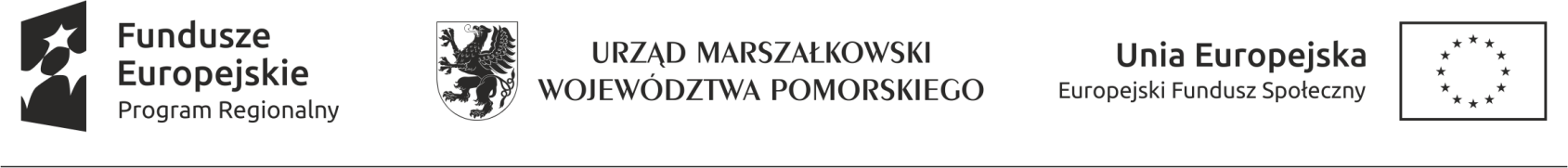 Tytuł: Srebrna SiećOś priorytetowa: 6. Integracja,Działanie: 6.2 Usługi Społeczne,Poddziałanie: 6.2.2 Rozwój Usług Społecznych.                                                                                                   Potęgowo, dnia 7.10.2020r.ZAPYTANIE OFERTOWE na świadczenie usług rehabilitacji domowej w ramach projektu pn. „Srebrna sieć”W związku z art. 4 pkt 8 ustawy z dnia 29 stycznia 2004 r. Prawo zamówień publicznych (Dz. U.
z 2019r. poz. 2019) zwracamy się z zapytaniem ofertowym o cenę usługi.
Zamawiający:Gmina Potęgowo, ul. Kościuszki 5, 76-230 Potęgowo reprezentowana przez Gminny Ośrodek Pomocy Społecznej w Potęgowie, ul. Szkolna 2, 76-230 PotęgowoPrzedmiot zamówienia Przedmiotem zamówienia jest świadczenie usług rehabilitacji domowej dla 8 uczestników projektu   pn. „Srebrna sieć” realizowanego przez Gminę Potęgowo, w ramach Działania  6.2.  Usługi Społeczne, Poddziałania 6.2.2.  Rozwój Usług Społecznych, współfinansowanego ze środków Europejskiego Funduszu Społecznego w ramach Regionalnego Programu Operacyjnego Województwa Pomorskiego na lata 2014 – 2020.Zakres czynności: dokonywanie oceny stanu danej osoby,ustalanie programu oraz wykonywanie zabiegów w  zakresie  masażu leczniczego, terapii manualnej, kinezyterapii,prowadzenie dokumentacji,kontrolowanie postępów fizjoterapii,dobór i dopasowywanie do potrzeb danej osoby wyrobów medycznych różnego rodzaju (przedmioty ortopedyczne), nauka posługiwania się wyrobami medycznymi (przedmiotami ortopedycznymi), prowadzenie działalności profilaktycznej: popularyzowanie zachowań prozdrowotnych
w celu zapobiegania niepełnosprawności osób w różnym wieku,wydawanie opinii w związku ze stanem funkcjonalnym osób poddawanych fizjoterapii oraz przebiegu procesu.Świadczenie usług odbywać się będzie na terenie Gminy Potęgowo, w miejscu zamieszkania uczestników projektu, w terminach i godzinach najbardziej dla nich dogodnych. 
Przewidywana liczba godzin usług  przypadająca na 1 uczestnika – 9 godz.Przewidywana liczba godzin usług do wykonania ogółem: 8 os. x  9 godz. = 72 godz.Określona przez Zamawiającego liczba godzin usług przypadająca na jednego uczestnika i liczba godzin do wykonania ogółem są wartościami prognozowanymi, które mogą ulec zmianie w zależności od rzeczywistych potrzeb Zamawiającego. Wartości te nie mogą stanowić podstawy do wnoszenia przez Wykonawcę jakichkolwiek roszczeń, co do wysokości faktycznej należności z tytułu wykonania zamówienia.Termin realizacji zamówienia Usługi realizowane będą w okresie:od listopada 2020r. do grudnia  2020r. Inne istotne warunki zamówienia:Wymagania:wykształcenie, kwalifikacje i doświadczenie zawodowe  zgodne z zakresem zamówienia,pełna zdolność do czynności prawnych,nienaganna postawa etyczna,empatia, cierpliwość, życzliwość.Wymagane dokumenty: wypełniony formularz ofertowy,CV, dokumenty potwierdzające wykształcenie i kwalifikacje - dyplom, zaświadczenie,dokumenty potwierdzające doświadczenie- zaświadczenie, referencje, odpis aktualnego ubezpieczenia OC.Kryterium oceny ofert:cena – max 80 pktdoświadczenie – max 20 pkt Zasady oceny kryterium „Cena” – 80 pkt                     Cena najniższa z rozpatrywanych ofert       P = ----------------------------------------------------------------------  x 80 pkt.                                  Cena badanej oferty	       Zasady oceny kryterium „Doświadczenie” – 20 pktponiżej 1 roku  doświadczenia zawodowego  - 5  pkt,powyżej   1 roku do 3  lat doświadczenia zawodowego – 10  pkt,powyżej 3 lat doświadczenia zawodowego – 20 pkt.Zamawiający uzna za najkorzystniejszą ofertę, która spełni wszystkie wymogi zapytania ofertowego oraz uzyska najwyższą ilość punktów łącznie we wszystkich kryteriach.Sposób przygotowania oferty:Ofertę należy sporządzić w języku polskim, w formie pisemnej. Oferta winna być podpisana
i umieszczona w zaklejonej kopercie opatrzonej napisem „Zapytanie ofertowe na świadczenie usług rehabilitacji domowej w ramach projektu pn. „Srebrna sieć”.  Oferowana cena brutto za wykonanie przedmiotu  zamówienia: musi zawierać wszelkie koszty niezbędne do zrealizowania  zamówienia wynikające wprost z opisu zamówienia, jak również w nim nie ujęte, a bez których nie można wykonać zamówienia,będzie niezmienna przez cały okres realizacji zamówienia i wykonawca nie może żądać jej podwyższenia.W cenie za 1 godzinę  usługi należy uwzględnić koszt  dojazdu  do miejsca zamieszkania wskazanych osób.Miejsce i termin złożenia oferty.Ofertę należy złożyć w Gminnym  Ośrodku Pomocy Społecznej w Potęgowie, ul. Szkolna 2,
76-230 Potęgowo, pok. nr 13, do dnia  16  października 2020r., osobiście lub przesłać pocztą na w/w adres. Ofertę można również przesłać na adres mailowy: gops@gopspotegowo.pl.O zachowaniu terminu złożenia oferty decydować będzie data wpływu oferty na wyżej podany adres. Oferty złożone po terminie nie będą rozpatrywane. 9. Termin otwarcia ofert:	Otwarcie złożonych ofert nastąpi w dniu 19.10.2020r. w siedzibie
Zamawiającego bez udziału wykonawców.   Zamawiający zastrzega sobie prawo niedokonania wyboru w wypadku, gdy zaproponowane oferty nie spełnią jego oczekiwań.10. Warunki płatnościZ wybranym wykonawcą zostanie zawarta umowa – zlecenie.Należność regulowana będzie przelewem na podany rachunek bankowy po wykonaniu usługi i wystawieniu rachunku/faktury.Informacje dodatkoweWszelkich informacji dotyczących przedmiotu zamówienia udzielają: Dorota Malek tel. 598115114, w. 34, email: dorotamalek@gopspotegowo.pl, Iwona Gierke tel. 598115114 w. 35, e-mail: kierownik@gopspotegowo.pl  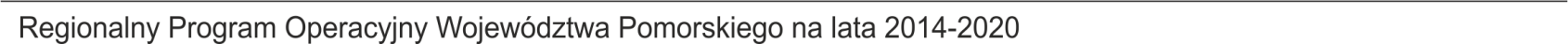 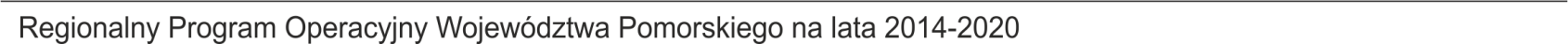 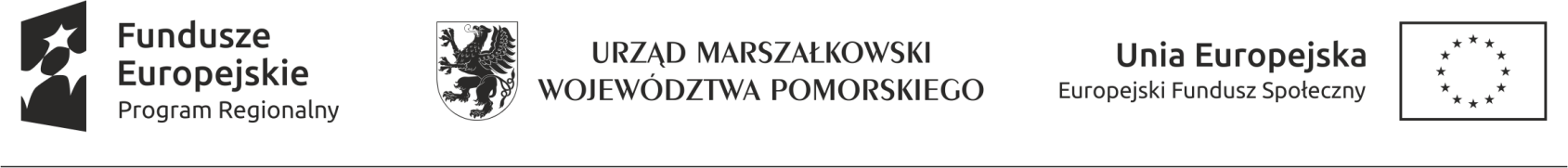 FORMULARZ OFERTOWYZAMAWIAJĄCY: Gmina Potęgowo, ul. Kościuszki 5, 76-230 Potęgowo reprezentowana przez  Gminny Ośrodek Pomocy Społecznej w Potęgowie, ul. Szkolna 2, 76-230 PotęgowoWYKONAWCA: ………………………………..                               ………………………………..Odpowiadając na zaproszenie do składania ofert na świadczenie usług rehabilitacji domowej
w ramach projektu pn. „Srebrna sieć” realizowanego przez Gminę Potęgowo, w ramach Działania  6.2.  Usługi Społeczne, Poddziałania 6.2.2.  Rozwój Usług Społecznych, współfinansowanego ze środków Europejskiego Funduszu Społecznego w ramach Regionalnego Programu Operacyjnego Województwa Pomorskiego na lata 2014 – 2020 przedkładam niniejszą ofertę, oświadczając jednocześnie, że zrealizuję zamówienie zgodnie ze wszystkimi warunkami zawartymi w zaproszeniu do udziału w przedmiotowym postępowaniu
o wartości zamówienia do kwoty określonej w art. 4 pkt 8 ustawy PZP.Oferujęwykonanie przedmiotu zamówienia za cenę brutto za 1 godzinę usług…………………. zł  (słownie złotych ……………..................................)OŚWIADCZAM, ŻE:Zapoznałem/łam się z opisem przedmiotu zamówienia i nie wnoszę do niego zastrzeżeń.Zdobyłem/łam konieczne i wystarczające informacje do przygotowania niniejszej oferty.Przedmiot zamówienia zrealizuję w wymaganym terminie, tj. grudzień 2020r.Cena wskazana w niniejszej ofercie jest ceną ryczałtową i zawiera wszystkie koszty związane
z wykonaniem przedmiotu zamówienia.Posiadam  niezbędną wiedzę i doświadczenie do wykonania zamówienia.Wyrażam zgodę na przetwarzanie moich  danych osobowych na potrzeby realizacji umowy.Załącznikami do niniejszej oferty są:1……………………………………………………………………….2………………………………………………………………………3………………………………………………………………………………………, dnia……………..                                                            ………………..…(miejscowość i data)                                                                                  (podpis  Wykonawcy)